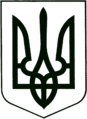 МОГИЛІВ-ПОДІЛЬСЬКА МІСЬКА РАДА
ВІННИЦЬКОЇ ОБЛАСТІР О З П О Р Я Д Ж Е Н Н Яміського головиПро відзначення 29-ї річниці Незалежності УкраїниДня Державного прапора України та Дня  містаКеруючись ст. 42 Закону України «Про місцеве самоврядування в Україні», на виконання Указу Президента України «Про відзначення 29-ї річниці незалежності України» від 12 серпня 2020 року № 319/2020, з нагоди 29-ї річниці проголошення Незалежності України та з метою гідного відзначення  цієї події, Дня Державного прапора України та Дня міста, сприяння консолідації суспільства навколо ідей державності та соборності України, утвердження у громадян почуття патріотизму і поваги до рідної держави:Затвердити склад організаційного комітету з підготовки та відзначення в місті 29-ї річниці Незалежності України, Дня Державного прапора України та Дня міста згідно з додатком № 1.Затвердити план заходів з підготовки та відзначення в місті 29-ї річниці  Незалежності України, Дня Державного прапора України та Дня міста з урахуванням вимог законодавства щодо запобігання поширенню гострої респіраторної хвороби COVID-19 згідно з додатком № 2.Створити робочу групу по підготовці міста до святкування 29-ї річниці незалежності України та Дня міста згідно з додатком № 3.Керівникам установ, підприємств та структурних підрозділів міської ради, причетним до виконання заходів з підготовки та відзначення 29-ї річниці Незалежності України, Дня Державного прапора України та Дня міста, до 26.08.2020 р. проінформувати відділ інформаційної діяльності та комунікацій з громадськістю про проведену роботу.Контроль за виконанням цього розпорядження залишаю за собою.Міський голова							            П.Бровко	Підготувала:  І.Щербакова                           Додаток № 1							до розпорядження міського голови							від   13.08.2020 р.      №   135 -рС К Л А Доргкомітету з підготовки та відзначення 29-ї річниці Незалежності України, Дня Державного прапора України та  Дня містаКеруючий справами виконкому                                     Р. ГорбатюкДодаток № 2                                                                               до розпорядження міського голови							   від   13.08 .2020р.    №  135 -рЗ А Х О Д Из підготовки та відзначення29-ї річниці Незалежності України, Дня Державного прапора України та  Дня міста1.Запезпечити:1.1.Упорядкування місць масового відпочинку населення, об’єктів культурної спадщини, що пов’язані з темою державотворення України, пам’ятників та місць поховання воїнів-визволителів, символів державності і в’їзних знаків.  До 18 серпня 2020 року                                                                                                                                                                Управління ЖКГ міської ради;                                                                                 управління  освіти міської ради;управління мистецької політики і ресурсів міської ради1.2.Упорядкування прибудинкових територій приватного сектору та багатоквартирних будинків До 18 серпня 2020 року                                                                                                                                                                        Управління ЖКГ міської ради; МКП «Житловокомунгосп»;                                                                         голови квартальних комітетів1.3. Святкове оформлення фасадів, вітрин магазинів, установ, площ, скверів міста з використанням державної символіки.     До 20 серпня 2020 року           Управління  мистецької  політики і ресурсів міської ради;фінансово-економічне управління міської ради; управління  освіти міської ради;1.4. Кандидатури для нагородження Почесними грамотами міської ради та медалями «За патріотизм до України» та «За волонтерську діяльність»До 15.08.2020р.	                                          Відділ  інформаційної діяльності та комунікацій з громадськістю міської ради;                                                                              ГО «Патріот України»1.5. Проведення урочистих зборів з нагоди Дня Державного прапора України та 29-ї річниці Незалежності України в трудових колективах міста     До 23 серпня 2020 року                                     Відділ інформаційної діяльності та  комунікацій з громадськістю міської ради1.6. Звукопідсилюючою апаратурою, проведення заходів з нагоди відзначення 29-ї річниці Незалежності України, Дня Державного прапора України та  Дня міста 23.08. 2020р. Майдан шани 	      Управління  мистецької політики і ресурсів міської ради;24.08.20020р.				        відділ інформаційної діяльності                                                 та комунікацій з громадськістю міської ради1.7. Фінансування заходів згідно розрахунків (кошторису)     Серпень 2020 року                                   Фінансово-економічне управління міської ради1.8. Висвітлення в засобах масової інформації заходів з підготовки та відзначення29-ї річниці Незалежності України, Дня Державного прапора України та Дня міста.        Серпень  2020 року                                                              ПП «Редакція газети «Краяни»					  	                           відділ інформаційної діяльності та комунікацій з громадськістю міської ради;1.9. Посилену охорону громадського порядку на території міста, перекриття дорожнього руху, медичне супроводження та пожежну безпеку під час проведення урочистих заходів  23 серпня 2020 року 	                          Управління з питань надзвичайних                                                                   ситуацій міської ради; 					 Могилів-Подільський ВП ГУНП у Вінницькій обл.;                  					 РВ  УМНС України у Вінницькій обл.;КУ «Могилів-Подільський МЦ ПМСД»;КП «Муніципальна варта»; ОЛІЛ.2. Організувати:2.1. Смолоскипну  ходу з нагоди відзначення 29-ї річниці Незалежності України, Дня Державного прапора України та  Дня міста  23 серпня 2020 року                                                              Відділ інформаційної діяльності  		   				          та комунікацій з громадськістю міської ради;управління  мистецької  політики і ресурсів міської ради;прикордонний загін;                                                                   ГО «Патріот України» (за згодою)	2.2. Культурно - масові заходи по відзначенню 29-ї річниці незалежності України та Дня міста за окремим планом управління мистецької політики і ресурсів.         Серпень 2020 року                       Управління  мистецької політики і ресурсів міської ради;	відділ культури і туризму міської ради2.3. Спортивні заходи, приурочені до Дня незалежності України за окремим планом відділу з питань фізичної культури і спорту     Серпень 2020 року                             Відділ з питань фізичної культури і спорту міської ради3. Провести:3.1. Дні інформування населення, приурочені 29-й річниці незалежності України   Серпень 2020 року                                                                       Відділ інформаційної діяльності та комунікацій з громадськістю міської ради; 							ПП «Редакція газети «Краяни»;управління  мистецької політики і ресурсів міської ради;	відділ культури і туризму міської радиГО «Патріот України»3.2. Просвітницько-патріотичні заходи у навчальних закладах міста: тематичні уроки, лекції, бесіди, присвячені 29-й річниці незалежності України     Вересень 2020 року                                                               Управління освіти міської ради; ВНЗ І-ІІ рівнів акредитації.  ГО «Патріот України»Рекомендувати 4.1. Керівникам релігійних конфесій провести ранкові молебні за Україну в храмах та церквах міста           24 серпня 2020 року                                                                 Відділ інформаційної діяльності 							та комунікацій з громадськістю міської ради;Керуючий справами виконкому                      				               Р.ГорбатюкВід  13.08.2020 р. м. Могилів-Подільський     № 135-р1Бровко П.П.міський голова, голова оргкомітету2Гоцуляк М.В.секретар міської ради, в.о.першого заступника міського голови3Горбатюк Р.В.	          керуючий справами виконкому 4Щербакова І.Л.В.о. заступника міського голови з питань діяльності виконавчих органів, начальник відділу інформаційної діяльності та комунікацій з  громадськістю апарату міської ради та виконкому, заступник голови оргкомітетуЧлени оргкомітету:Члени оргкомітету:5Флуд Т.В.	                    начальник управління  мистецької політики і ресурсів міської ради6Наконечний В.В.В.о. начальника відділу культури і туризму7Коновалов В.Ф.         начальник управління освіти міської ради8Бохонець В.П.начальник управління ЖКГ міської ради9Німченко І.А.начальник відділу організаційно-кадрової роботи апарату міської ради та виконкому10Савков Д.Дначальник відділу з питань фізичної культури і спорту міської ради11Мостовик І.В.начальник фінансово-економічного управління міської ради12Пронько І.М.начальник управління з питань надзвичайних ситуацій, оборонної, мобілізаційної роботи та діяльності   правоохоронних органів13Микитин В.І.начальник загального відділу апарату міської ради та виконкому14Фоменко  Т.А.директор ПП «Редакція газети «Краяни»15Кордон В.М.директор медичного коледжу (за згодою)16Казьмір В.Адиректор технолого-економічного коледжу(за згодою)17Заячковський В.М   директор монтажно-економічного коледжу(за згодою)18Цвєткова Е. Ф.директор філії Професійного ліцею сфери послуг(за згодою)19АгапітКеруючий Шаргородської та Могилів-Подільської Епархії (за згодою)20Гришак П.А.настоятель католицької церкви(за згодою)21Соколовський Сергій Начальник Могилів-Подільського прикордонного загону (за згодою)22Лунгол В.М.військовий комісар Могилів-Подільського об’єднаного міського військового комісаріату (за згодою)23Кусняк В.В.начальник Могилів-Подільського РВ УМНС України у Вінницькій області (за згодою)24Череватова Н.П.      головний лікар КУ «Могилів-Подільський МЦ ПМСД»25Чепелюк В.І. Директор  КУ «Могилів-Подільська окружна лікарня інтенсивного лікування»26Ободовський Василь Начальник Могилів-Подільський ВП ГУНП   у Вінницькій обл. підполковник поліції (за згодою)27Войціх П.Д.Начальник КП «Муніципальна варта»28Сарабун О.В.Голова Могилів-Подільської міської громадської організації учасників антитерористичної операції  «Патріот України» (за згодою)